CÂMARA MUNICIPAL DE JACAREÍ18ª LEGISLATURA - ANO IIRESUMO DA ATA ELETRÔNICA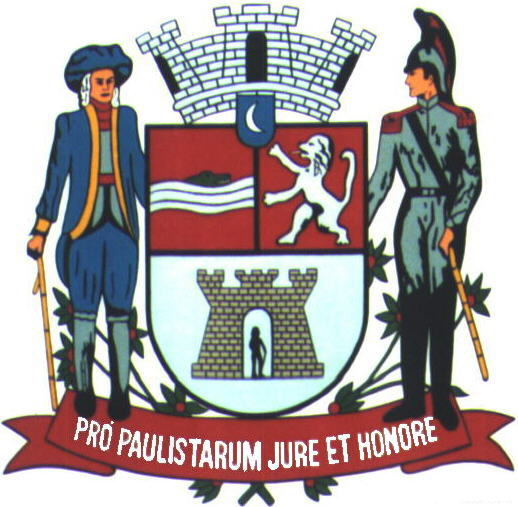 19ª SESSÃO ORDINÁRIARealizada em 08/06/2022Horário: 09h15min18ª (DÉCIMA OITAVA) LEGISLATURA - ANO IIRESUMO DA ATA ELETRÔNICA DA19ª (DÉCIMA NONA) SESSÃO ORDINÁRIAAos oito (08) dias do mês de junho (06) do ano dois mil e vinte e dois (2022), iniciando às nove horas e quinze minutos (09h15), compareceram à Câmara Municipal de Jacareí, a fim de participar de Sessão Ordinária regimentalmente designada, os seguintes Vereadores: ABNER - PSDB; DUDI - PL; EDGARD SASAKI - PSDB; HERNANI BARRETO - REPUBLICANOS; LUÍS FLÁVIO (FLAVINHO) - PT; MARIA AMÉLIA - PSDB; PAULINHO DO ESPORTE - PSD; PAULINHO DOS CONDUTORES - PL; DR. RODRIGO SALOMON - PSDB; ROGÉRIO TIMÓTEO - REPUBLICANOS; RONINHA - PODEMOS, SÔNIA PATAS DA AMIZADE - PL e VALMIR DO PARQUE MEIA LUA - UNIÃO BRASIL. 			A Sessão teve a Presidência do Vereador PAULINHO DOS CONDUTORES, tendo para secretariá-lo os pares EDGARD SASAKI e ROGÉRIO TIMÓTEO, respectivamente 1º e 2º Secretários.	ABERTURA: A 19ª Sessão Ordinária foi aberta pelo Presidente PAULINHO DOS CONDUTORES, que determinou a execução do Hino Nacional Brasileiro e, em seguida, a leitura de um trecho bíblico pelo Vereador HERNANI BARRETO.		FASE DO EXPEDIENTE: Nos termos regimentais, o Senhor Presidente determinou a leitura e votação dos trabalhos dos Vereadores. 	ABNER: Indicações Protocoladas: 4465, 4466, 4467, 4468, 4469 e 4470. Moção lida em Plenário: 0495 - Moção Congratulatória ao Evangelista Marcio Antônio Alves Luz, Dirigente da Congregação no Jardim Altos de Sant'Anna, filiada à Igreja Evangélica Assembleia de Deus Ministério de Madureira desta cidade, pelo transcurso do seu aniversário comemorado no dia 6 de junho de 2022. 	DUDI: Indicações Protocoladas: 4434, 4435, 4436, 4437, 4619 e 4620.	HERNANI BARRETO: Indicações Protocoladas: 4579, 4592, 4595, 4597, 4600, 4617 e 4618. Moção lida em Plenário: 0496 - Moção Congratulatória pelo transcurso do Dia Nacional da Liberdade de Imprensa, comemorado em 7 de junho. Requerimento deliberado pelo Plenário: 0287 - Aprovado - À EDP, solicitando urgentes providências quanto à árvore existente na Rua Joaquim Batalha, em frente ao número 376, no Parque Meia Lua. Pedidos de Informações deliberados pelo Plenário: 0130 - Aprovado - Requer informações quanto à emenda parlamentar, no valor de R$ 500 mil, enviada pelo Deputado Federal Marcos Pereira (REPUBLICANOS), para a Secretaria de Assistência Social da Prefeitura de Jacareí, a pedido deste vereador. 0131 - Aprovado - Requer informações quanto ao programa “Tarifa Social de Energia”, benefício da Política de Assistência Social.	LUÍS FLÁVIO (FLAVINHO): Indicações Protocoladas: 4446, 4614, 4615, 4616 e 4622. Pedidos de Informações deliberados pelo Plenário: 0125 - Aprovado - Requer informações sobre o índice populacional acerca da quantidade de pessoas que se encontram em situação de rua no Município de Jacareí, em especial crianças e adolescentes. 0126 - Aprovado - Requer informações sobre a oferta de vagas para idosos em Instituições de Longa Permanência e construção do Centro-Dia para idosos no Município de Jacareí. 	MARIA AMÉLIA: Indicações Protocoladas: 4623, 4624, 4625, 4626, 4627, 4628 e 4629. Moções lidas em Plenário: 0499 - Moção Congratulatória aos munícipes Euda Maria de Moraes e Ederaldo Roberto Accusi pelo empenho e ação na preservação das árvores existentes na Rua Padre Juca, no Jardim Didinha. 0500 - Moção Congratulatória à Secretária de Educação, Sra. Maria Thereza Ferreira Cyrino, e a toda equipe responsável pela realização do projeto “Agentes de Trânsito Mirins”, ocorrido durante o mês de maio, em parceria com a Secretaria de Mobilidade Urbana do Município. 0501 - Moção Congratulatória ao Secretário de Mobilidade Urbana, Edinho Guedes, e aos agentes de trânsito que realizaram o projeto “Agentes de Trânsito Mirins”, durante o mês de maio. 0502 - Moção Congratulatória às escolas municipais participantes do projeto “agentes de trânsito mirins”, aos professores responsáveis por sua aplicação e a todos os alunos, durante o mês de maio. 	PAULINHO DO ESPORTE: Indicações Protocoladas: 4428, 4430, 4431, 4442 e 4621. Moções lidas em Plenário: 0487 - Registra o transcurso do Dia Mundial do Doador de Sangue, 14 de junho. 0488 - Moção Comemorativa ao Dia do Educador Sanitário, comemorado em 11 de junho. 0489 - Parabeniza todos os porteiros de nosso Município por oportunidade da data que lhes é dedicada, 9 de junho, o Dia do Porteiro. 0490 - Registra o transcurso do Dia Mundial do Combate ao Trabalho Infantil, 12 de junho. Requerimento deliberado pelo Plenário: 0286 - Aprovado - À EDP, solicitando urgente poda da árvore localizada na Rua Ricardo Verdelli, defronte do nº 149, no Jardim Altos de Santana. 		PAULINHO DOS CONDUTORES: Requerimento deliberado pelo Plenário: 0276 - Aprovado - Ao Deputado Estadual André Luiz do Prado, solicitando intercessão junto ao Governo do Estado para a realização de uma reunião junto aos Secretários Estaduais de Habitação, de Esportes e de Saúde, para tratarmos de alguns assuntos referentes às necessidades do Município de Jacareí - SP. 	RODRIGO SALOMON: Indicações Protocoladas: 4432, 4433, 4471, 4472, 4473, 4488, 4489, 4490, 4491, 4492, 4493, 4494, 4495, 4496, 4497, 4498, 4499, 4500, 4501, 4502, 4503, 4504, 4505, 4506, 4507, 4508, 4509, 4510, 4511, 4512, 4513, 4514, 4515, 4516, 4517, 4518, 4519, 4520, 4521, 4522, 4523, 4524, 4525, 4526, 4527, 4528, 4547, 4548, 4549, 4550, 4551, 4552, 4553, 4554, 4555, 4556, 4557, 4558 e 4559. Moções lidas em Plenário: 0497 - Congratulações e menção de mérito à Sra. Carolina Xavier Ananias Grecco, pelo transcurso de seu aniversário, comemorado no dia 05 de junho de 2022. 0498 - Congratulações e menção de mérito à Sra. Daniele Aparecida de Souza Candido, pelo transcurso do seu aniversário, comemorado no dia 09 de junho de 2022. Pedidos de Informações deliberados pelo Plenário: 0134 - Aprovado - Requer informações sobre o início das atividades do Bom Prato no município de Jacareí. 0135 - Aprovado - Requer informações sobre o fornecimento de cestas básicas no Município de Jacareí.	ROGÉRIO TIMÓTEO: Indicações Protocoladas: 4429, 4438, 4439, 4440, 4441, 4443, 4444, 4445 e 4455. Pedidos de Informações deliberados pelo Plenário: 0127 - Aprovado - Requer informações sobre os planos de ações da Secretaria de Assistência Social junto aos usuários de drogas em situação de rua. 0129 - Aprovado - Requer informações sobre melhorias para as instalações de três Centros de Referência de Assistência Social (CRAS), do Centro de Referência Especializado em Assistência Social (CREAS) e do Centro de Referência Especializado para a População em Situação de Rua (Centro POP), previstas no Plano de Governo do Prefeito Izaias José de Santana (2017 - 2020). 	RONINHA: Indicações Protocoladas: 4447, 4448, 4449, 4450, 4451, 4452, 4453, 4454. Moções lidas em Plenário: 0491 - Moção Comemorativa ao Dia do Porteiro, celebrado em 9 de junho. 0492 - Moção Comemorativa ao Dia da Marinha Brasileira, celebrado em 11 de junho. 0493 - Moção Comemorativa ao Dia do Educador Sanitário, celebrado em 11 de junho. Requerimento deliberado pelo Plenário: 0277 - Aprovado - À EDP, solicitando a poda dos galhos entrelaçados à rede de energia em toda extensão da Rua Quatro - Lagoa Azul. Pedidos de Informações deliberados pelo Plenário: 0128 - Aprovado - Requer informações sobre a distribuição de cestas básicas nas unidades de CRAS. 0133 - Aprovado - Requer informações sobre a assistência prestada às famílias do Bairro Lagoa Azul II.	SÔNIA PATAS DA AMIZADE: Indicações Protocoladas: 4474, 4475, 4476, 4477, 4478, 4479, 4480, 4481, 4482, 4483, 4484, 4485, 4486, 4487, 4529, 4530, 4531, 4532, 4533, 4534, 4535, 4536, 4537, 4538, 4539, 4540, 4541, 4542, 4543, 4544, 4545, 4546, 4603, 4604, 4605, 4606, 4607, 4608, 4609, 4610, 4611, 4612 e 4613. Requerimento deliberado pelo Plenário: 0285 - Aprovado - Ao Deputado Estadual André do Prado, solicitando auxílio na intermediação para que o Município de Jacareí seja contemplado com um Hospital Veterinário através do Programa Meu Pet. 	VALMIR DO PARQUE MEIA LUA: Indicações Protocoladas: 4456, 4457, 4458, 4459, 4460, 4461, 4462, 4463, 4464, 4560, 4561, 4562, 4563, 4564, 4565, 4566, 4567, 4568, 4569, 4570, 4571, 4572, 4573, 4574, 4575, 4576, 4577, 4578, 4580, 4581, 4582, 4583, 4584, 4585, 4586, 4587, 4588, 4589, 4590, 4591, 4593, 4594, 4596, 4598, 4599, 4601 e 4602. Moções lidas em Plenário: 0494 - Moção Congratulatória ao Presidente da Fundação Cultural Guilherme Mendicelli e a sua equipe pela atração musical apresentada no Mercado Municipal no dia 04/06, último sábado. 0503 - Registra o transcurso do Dia do Porteiro, 9 de junho. 0504 - Registra o transcurso do Dia Mundial de combate ao trabalho infantil, 12 de junho. Requerimentos deliberados pelo Plenário: 0275 - Aprovado - À EDP, solicitando providências referentes à falta de energia elétrica no Bairro do Pinhal, neste Município. 0278 - Aprovado - À EDP, solicitando troca de poste de madeira nos locais que especifica, neste Município. 0279 - Aprovado - À EDP, solicitando remoção de postes nos locais que especifica, neste Município. 0280 - Aprovado - À EDP, solicitando capina e limpeza em locais que especifica, neste Município. 0281 - Aprovado - Ao DER - Departamento de Estradas de Rodagem do Estado de São Paulo, solicitando a poda das árvores que se encontram invadindo a Rodovia General Euryale de Jesus Zerbini, no km 83, altura do nº 8.290, bairro São Silvestre. 0282 - Aprovado - À EDP, solicitando a retirada de poste deixado pela empresa defronte do nº 798 da Avenida Lourenço da Silva, no Parque Meia Lua, neste Município. 0283 - Aprovado - À ECT – Empresa Brasileira de Correios e Telégrafos, solicitando providências para implementação da entrega de correspondências no JARDIM SANT”ANNA DO PEDREGULHO e JARDIM LEBLON, em Jacareí. 0284 - Aprovado - À JTU - Jacareí Transporte Urbano Ltda., solicitando que a Linha Circular 07 (Ygarapés) possa fazer o itinerário de todos os horários na Rua Urupá, no Bairro Chácaras Reunidas de Ygarapés. Pedidos de Informações deliberados pelo Plenário: 0132 - Aprovado - Requer informações sobre a falta de manutenção no final da Rua Roque Mariano, no Bairro do Pinhal. 0136 - Aprovado - Requer informações sobre a falta de rebaixamento das guias na faixa de pedestre ao lado da Loja JB e Supermercado Shibata na Avenida Siqueira Campos.	Nos termos do inciso V-A do artigo 72 do Regimento Interno da Câmara Municipal de Jacareí, fazemos constar o número de trabalhos legislativos apresentados:	IND: Indicações; MOC: Moções; REQ: Requerimentos; PED: Pedidos de Informações. 	VOTOS DE PESAR E MINUTO DE SILÊNCIO pelos falecimentos de JOSÉ DE ABREU, formulado pelo vereador Roninha; BIBHIANA ARANTES DE CAMARGO, formulado pela vereadora Maria Amélia; ROBERTO MARCELINO ALVES, formulado pelos vereadores Roninha e Valmir do Parque Meia Lua; FLAVIO OSVALDO PRADO, formulado pelos vereadores Valmir do Parque Meia Lua, Edgard Sasaki e Hernani Barreto; VALDEMIRA FRANCELINA DA SILVA, formulado pelo vereador Valmir do Parque Meia Lua; FÁBIO TETSUJI TSUKADA, formulado pelo vereador Edgard Sasaki; EDSON GOMES DE SIQUEIRA, formulado pelo vereador Hernani Barreto; e HELENO CARVALHO NOGUEIRA, formulado pelos vereadores Hernani Barreto e Edgard Sasaki.	Ato contínuo, o Presidente agradeceu a presença de todos, especialmente da Sra. Suely, Presidente do Sindicato dos Servidores Públicos Municipais e do ex-vereador Dario “Burro”. A seguir, foi dado início à fase da Ordem do Dia. 	FASE DA ORDEM DO DIA: Discussão e votação de proposituras: 	1. Discussão única do PLE nº 011/2022 - Projeto de Lei do Executivo - regime de urgência. Autoria: Prefeito Municipal Izaias José de Santana. Assunto: Dispõe sobre o reparcelamento e parcelamento de débitos do Município de Jacareí com seu Regime Próprio de Previdência Social – RPPS, de que trata a Emenda Constitucional nº 113, de 8 de dezembro de 2021. Encerrada a discussão, o PLE nº 011/2022 foi APROVADO COM 12 (DOZE) VOTOS FAVORÁVEIS, sem votos contrários. 	 		2. Primeira discussão do PELOME nº 001/2022 - Projeto de Emenda à Lei Orgânica do Município - Executivo. Autoria: Prefeito Municipal Izaias José de Santana. Assunto: Acrescenta o artigo 154-A à Lei Orgânica do Município de Jacareí. Encerrada a discussão, o PELOME nº 001/2022 foi APROVADO EM PRIMEIRA DISCUSSÃO, COM 12 (DOZE) VOTOS FAVORÁVEIS e 1 (um) voto contrário. Deverá retornar na Sessão de 22/06/2022 para 2ª votação.	3. Votação Secreta do PDL nº 007/2022 - Projeto de Decreto Legislativo. Autoria: Vereador Abner. Assunto: Concede Título de Cidadania. Após a votação secreta, o PDL nº 007/2022 foi APROVADO. 	4. Votação Secreta do PDL nº 008/2022 - Projeto de Decreto Legislativo. Autoria: Vereador Abner. Assunto: Concede Título de Cidadania. Após a votação secreta, o PDL nº 008/2022 foi APROVADO. 	Após as votações secretas, o autor de ambos os projetos, vereador Abner, fez um breve discurso sobre os homenageados: o Capitão da Polícia Militar PAULO HENRIQUE SIQUEIRA, que recebeu o Título de Cidadão Benemérito de Jacareí e o Major da Polícia Militar FABIANO GOMES PEREIRA, agraciado com o Título de Cidadão Jacareiense. 	5. Votação Secreta do PDL nº 011/2022 - Projeto de Decreto Legislativo. Autoria: Vereador Rogério Timóteo. Assunto: Concede Título de Cidadania. Após a votação secreta, o PDL nº 011/2022 foi APROVADO. Em seguida, o autor do projeto, vereador Rogério Timóteo, fez um breve discurso sobre o homenageado com o Título de Cidadão Jacareiense, o Deputado Estadual ALTAIR MORAES. 	FASE DO HORÁRIO DA TRIBUNA: Para abordar temas de sua livre escolha durante doze (12) minutos, desde que de interesse público, os Vereadores abaixo relacionados, na ordem em que constam, fizeram uso da palavra no horário destinado aos TEMAS LIVRES: MARIA AMÉLIA - PSDB; PAULINHO DO ESPORTE - PSD; PAULINHO DOS CONDUTORES - PL; DR. RODRIGO SALOMON - PSDB; ROGÉRIO TIMÓTEO - REPUBLICANOS; RONINHA - PODEMOS, SÔNIA PATAS DA AMIZADE - PL; VALMIR DO PARQUE MEIA LUA - UNIÃO BRASIL; ABNER - PSDB; EDGARD SASAKI - PSDB; e HERNANI BARRETO - REPUBLICANOS. 	Encerrado o horário da tribuna, o Presidente agradeceu a participação de todos e, às quinze horas e cinquenta minutos (15h50), declarou encerrada a 19ª Sessão Ordinária. 	Para constar, foi lavrado o presente Resumo da Ata Eletrônica por mim, ______________________ Wagner Schieber - Oficial Técnico Legislativo, digitado e assinado, na conformidade do Artigo 84 do Regimento Interno da Câmara Municipal de Jacareí. Cabe ressaltar que a Ata Eletrônica contendo a gravação desta Sessão ficará devidamente arquivada e os documentos nela mencionados ficarão à disposição na Secretaria Legislativa da Câmara para averiguação a qualquer tempo. Este Resumo deverá ser encaminhado para publicação no site da Câmara e para análise dos Vereadores, que terão o prazo de dois (02) dias úteis, a contar do envio, para propor retificação, inserção de algum registro ou impugnação, por escrito, sem o que se dará a aprovação tácita e, por consequência, a aceitação do conteúdo integral da Ata Eletrônica sem ressalvas, nos termos regimentais. Palácio da Liberdade, Jacareí, 20 de junho de 2022. 	PAULO FERREIRA DA SILVA(Paulinho dos Condutores)PresidenteEDGARD TAKASHI SASAKI(Edgard Sasaki)1º SecretárioVEREADOR(A)INDMOCREQPEDABNER61--DUDI6---EDGARD SASAKI----HERNANI BARRETO7112LUÍS FLÁVIO5--2MARIA AMÉLIA74--PAULINHO DO ESPORTE541-PAULINHO DOS CONDUTORES--1-DR. RODRIGO SALOMON592-2ROGÉRIO TIMÓTEO9--2RONINHA8312SÔNIA PATAS DA AMIZADE43-1-VALMIR DO PARQUE MEIA LUA47382TOTAL: 245 TRABALHOS202181312